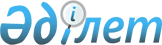 Облыстық мәслихаттың 2007 жылғы 14 желтоқсандағы N 40 "2008 жылға арналған облыстық бюджет туралы" шешіміне өзгерістер мен толықтырулар енгізу туралы
					
			Күшін жойған
			
			
		
					Ақтөбе облыстық мәслихатының 2008 жылғы 18 маусымдағы N 87 шешімі. Ақтөбе облысының Әділет департаментінде 2008 жылдың 11 шілдеде N 3257 тіркелді. Күші жойылды - Ақтөбе облысы мәслихатының 2009 жылғы 15 шілдедегі N 221 шешімімен



      


Ескерту.


 


Күші жойылды - Ақтөбе облысы мәслихатының 2009 жылғы 15 шілдедегі N 221 шешімімен



      Қазақстан Республикасының 2001 жылғы 23 қаңтардағы N 148 "Қазақстан Республикасындағы жергілікті мемлекеттік басқару туралы" Заңының 
 6-бабына 
, Қазақстан Республикасының 2008 жылғы 4 маусымдағы N 36 "Қазақстан Республикасының кейбір заңнамалық актілеріне 2008 жылға арналған республикалық бюджетті нақтылау мәселелері бойынша өзгерістер мен толықтырулар енгізу туралы" 
 Заңына 
 және Қазақстан Республикасының 2004 жылғы 24 сәуірдегі N 548 Бюджеттік Кодексінің 111 бабының
 2 
және
 6 
тармақтарына, 115 бабының 
 1-тармағына 
 сәйкес 

облыстық мәслихат ШЕШІМ ЕТЕДІ:





      1. Облыстық мәслихаттың Ақтөбе облысының әділет департаментінде 2008 жылғы 8 қаңтарда N 3236 тіркелген, 2008 жылғы 22 қаңтарда "Ақтөбе" және "Актюбинский вестник" газеттерінің N 8 жарияланған 2007 жылғы 14 желтоқсандағы N 40 "2008 жылға арналған облыстық бюджет туралы" 
 шешіміне 
 (Ақтөбе облысының әділет департаментінде 2008 жылғы 3 сәуірде  N 3239 тіркелген, 2008 жылғы 8 сәуірде "Ақтөбе" және "Актюбинский вестник" газеттерінің N 41 жарияланған 2008 жылғы 26 наурыздағы 
 N 44 
 және Ақтөбе облысының әділет департаментінде 2008 жылғы 23 сәуірде N 3249 тіркелген, 2008 жылғы 6 мамырда "Ақтөбе" және "Актюбинский вестник" газеттерінің N 53 жарияланған 2008 жылғы 4 сәуірдегі 
 N 79 
 шешімдерімен енгізілген өзгерістер мен толықтыруларды еске ала отырып), мынадай өзгерістер мен толықтырулар енгізілсін:




      1) 1-тармақта:



         1) тармақшасында:



         кірістер



         "63 424 122,5" деген цифрлар "63 018 135,5" деген цифрлармен ауыстырылсын;



         оның ішінде, салықтық түсімдер бойынша "28 225 577,2" деген цифрлар "28 057 033,2" деген цифрлармен ауыстырылсын;



         трансферттер түсімдері бойынша "34 843 401,8" деген цифрлар "34 605 958,8" деген цифрлармен ауыстырылсын;



         2) тармақшасында:



         шығындар



         "62 261 019" деген цифрлар "61 855 032" деген цифрлармен ауыстырылсын;




      2) 7-тармақ мынадай мазмұндағы абзацтармен толықтырылсын:



      "2008 жылғы 1 шілдеден бастап:



      1) жалақының ең төменгі мөлшері - 12 025 теңге;



      2) базалық әлеуметтік төлемдердің мөлшерін есептеу үшін ең төменгі күнкөріс деңгейінің шамасы - 12 025 теңге мөлшерінде белгіленсін".




      3) 14-тармақта:



      "1 548 930" деген цифрлар "1 518 930" деген цифрлармен ауыстырылсын;



      "50 000" деген цифрлар "20 000" деген цифрлармен ауыстырылсын;

      18 абзацтың бөлігінде:



      "747 400" деген цифрлар "597 400" деген цифрлармен ауыстырылсын;

      21 абзацтың бөлігінде:



      "140 000" деген цифрлар "90 000" деген цифрлармен ауыстырылсын;



      "336 800" деген цифрлар "236 800" деген цифрлармен ауыстырылсын, оның ішінде:



      Ақтөбе қаласына "197 800" деген цифрлар "97 800" деген цифрлармен ауыстырылсын;

      22 абзацтың бөлігінде:



      "93 000" деген цифрлар "83 000" деген цифрлармен ауыстырылсын;



      "78 000" деген цифрлар "68 000" деген цифрлармен ауыстырылсын;

      25 абзацтың бөлігінде:



      "327 240" деген цифрлар "242 240" деген цифрлармен ауыстырылсын;



      "306 500" деген цифрлар "221 500" деген цифрлармен ауыстырылсын;

      29 абзацтың бөлігінде:



      "229 800" деген цифрлар "179 800" деген цифрлармен ауыстырылсын;



      "114 800" деген цифрлар "64 800" деген цифрлармен ауыстырылсын;

      34 абзацтың бөлігінде:



      "390 893" деген цифрлар "570 893" деген цифрлармен ауыстырылсын;



      "200 000" деген цифрлар "180 000" деген цифрлармен ауыстырылсын;

      және мынадай мазмұндағы жолмен толықтырылсын:



      "Ақтөбе қаласындағы С.Бәйішев атындағы кітапхананы реконструкциялауға 200 000 мың теңге";

      36 абзацтың бөлігінде:



      "157 985" деген цифрлар "82 985" деген цифрлармен ауыстырылсын;



      "80 485" деген цифрлар "5 485" деген цифрлармен ауыстырылсын;

      38 абзацтың бөлігінде:



      "147 000" деген цифрлар "184 000" деген цифрлармен ауыстырылсын;



      "57 000" деген цифрлар "184 000" деген цифрлармен ауыстырылсын;

      "Ақтөбе қаласының Әбілқайыр хан даңғылы жолы арқылы өтетін өткел құрылысына 90 000 мың теңге" деген сөздері алынып тасталсын;




      4) 15-тармақта:



      1 абзацтың бөлігінде:



      "685 250" деген цифрлар "565 250" деген цифрлармен ауыстырылсын;



      "30 000" деген цифрлар "10 000" деген цифрлармен ауыстырылсын;

      "Ақтөбе қаласында Тургенев көшесі мен Ә.Молдағұлова даңғылы қиылысындағы теміржол арқылы өтетін жол өткізгішін реконструкциялауға 100 000 мың теңге" деген сөздері алынып тасталсын;




      5) 16-тармақта:



      "357 072" деген цифрлар "397 072" деген цифрлармен ауыстырылсын;

      және мынадай мазмұндағы жолмен толықтырылсын:



      "Ақтөбе қаласына мәдени-демалыс жұмысын қолдауға 40 000 мың теңге".




      6)17-тармақта:



      1 абзацтың бөлігінде:



      "1 908 000" деген цифрлар "2 268 000" деген цифрлармен ауыстырылсын;

      және мынадай мазмұндағы жолмен толықтырылсын:



      "Ақтөбе қаласын абаттандыруға, жол жүру қозғалысын реттеу бойынша жабдықтар мен құралдарды пайдалануға 360 000 мың теңге".




      7) 26-тармақта:



      1 абзацтың бөлігінде:



      "31 572" деген цифрлар "13 934" деген цифрлармен ауыстырылсын;



 



            2 абзацтың бөлігінде:



      "43 170" деген цифрлар "39 100" деген цифрлармен ауыстырылсын;

      3 абзацтың бөлігінде:



      "598 630" деген цифрлар "436 798" деген цифрлармен ауыстырылсын;

      5 абзацтың бөлігінде:



      "327 549" деген цифрлар "133 515" деген цифрлармен ауыстырылсын.




      8) 27-тармақта:



      1 абзацтың бөлігінде:



      "2 426 370" деген цифрлар "2 623 611" деген цифрлармен ауыстырылсын;



      "182 000" деген цифрлар "379 241" деген цифрлармен ауыстырылсын;

      2 абзацтың бөлігінде:



      "2 601 771" деген цифрлар "2 161 041" деген цифрлармен ауыстырылсын;



      "530 000" деген цифрлар "320 000" деген цифрлармен ауыстырылсын;



      "885 000" деген цифрлар "654 270" деген цифрлармен ауыстырылсын;

      3 абзацтың бөлігінде:



      "1 439 071" деген цифрлар "1 489 218" деген цифрлармен ауыстырылсын;



      "154 679" деген цифрлар "204 826" деген цифрлармен ауыстырылсын;

      4 абзацтың бөлігінде:



      "447 000" деген цифрлар "574 000" деген цифрлармен ауыстырылсын, оның ішінде,



      Ақтөбе қаласына "181 936" деген цифрлар "308 936" деген цифрлармен ауыстырылсын.




      9) мына мазмұнда 28-1 тармағымен толықтырылсын:



      "Облыстың қаржы басқармасына республикалық бюджеттен ағымдағы нысаналы трансферттер қарастырылды:



      "Жалақының ең төменгі мөлшерінің ұлғаюына байланысты аудандар (облыстық маңызы бар қалалар) бюджеттеріне жергілікті бюджеттердің шығындарын өтемақыға берілетін ағымдағы нысаналы трансферттер" бағдарламасына 37 929 мың теңге, оның ішінде, Ақтөбе қаласына және аудандарға:



      Ақтөбе қаласына 8 104 мың теңге;



      Әйтекебиге      1 528 мың теңге;



      Алғаға          1 975 мың теңге;



      Байғанинге      1 198 мың теңге;



      Ырғызға           862 мың теңге;



      Қарғалыға       1 802 мың теңге;



      Мәртөкке        1 783 мың теңге;



      Мұғалжарға      6 414 мың теңге;



      Темірге         1 982 мың теңге;



      Ойылға            843 мың теңге;



      Қобдаға         1 371 мың теңге;



      Хромтауға       6 308 мың теңге;



      Шалқарға        3 759 мың теңге.




      10) көрсетілген шешімдегі 1 қосымша осы шешімдегі 1 қосымшаға сәйкес редакцияда жазылсын. 




      2. Осы шешім Ақтөбе облысының әділет департаментінде мемлекеттік тіркеуден өткен күннен бастап күшіне енеді және 2008 жылғы 1 қаңтардан бастап қолданысқа енгізіледі.


         Облыстық мәслихат       Облыстық мәслихаттың




      сессиясының төрағасы            хатшысы



         Ғ.НҰРЫШЕВ                 А. ЕСІРКЕПОВ





  Облыстық мәслихаттың



      2008 жылғы 18 маусымдағы



N 87 шешіміне



1 ҚОСЫМША



 


2008 жылға арналған облыстық бюджет


					© 2012. Қазақстан Республикасы Әділет министрлігінің «Қазақстан Республикасының Заңнама және құқықтық ақпарат институты» ШЖҚ РМК
				
санаты

сыныбы

ішкі сыныбы

ерекшелігі

Кірістер атауы

Сомасы (мың теңге)


1



2



3



4



5



6



Кірістер



63 018 135,5



1



Салықтық түсiмдер



28 057 033,2


01

Табыс салығы

7 280 498

2

Жеке табыс салығы

7 280 498

01

Төлем көзінен салық салынатын табыстардан ұсталатын жеке табыс салығы

6 947 998

04

Төлем көзінен салық салынатын шетелдік азаматтар табыстарынан ұсталатын жеке табыс салығы

332 500

03

Әлеуметтік салық

8 140 511

1

Әлеуметтік салық

8 140 511

01

Әлеуметтік салық

8 140 511

05

Тауарларға, жұмыстарға және қызметтер көрсетуге салынатын iшкi салықтар

12 636 024,2

3

Табиғи және басқа ресурстарды пайдаланғаны үшiн түсетiн түсiмдер

12 636 024,2

03

Жер бетіне жақын көздердегі су ресурстарын пайдаланғаны үшін төлем

910

04

Орманды пайдаланғаны үшiн төлем

138

16

Қоршаған ортаға эмиссия үшін төленетін төлемақы

12 634 976,2


2



Салықтық емес түсiмдер



355 143,5


01

Мемлекет меншiгінен түсетiн түсімдер

1 623

7

Мемлекеттік бюджеттен берілген кредиттер бойынша сыйақылар (мүдделер)

1 623

06

Қарыз алушы банктерге жергілікті бюджеттен берілген бюджеттік кредиттер бойынша сыйақылар (мүдделер)

1 623

04

Мемлекеттік бюджеттен қаржыландырылатын, сондай-ақ Қазақстан Республикасы Ұлттық Банкінің бюджетінен (шығыстар сметасынан) ұсталатын және қаржыландырылатын мемлекеттік мекемелер салатын айыппұлдар, өсімпұлдар, санкциялар, өндіріп алулар

1 000

1

Мұнай секторы кәсіпорындарынан түсетін түсімдерді қоспағанда, мемлекеттік бюджеттен қаржыландырылатын, сондай-ақ Қазақстан Республикасы Ұлттық Банкінің бюджетінен (шығыстар сметасынан) ұсталатын және қаржыландырылатын мемлекеттік мекемелер салатын айыппұлдар, өсімпұлдар, санкциялар, өндіріп алулар

1 000


2


04

1

12

Түзету жұмыстарына сотталғандардың еңбекақысынан ұсталатын түсімдер

1 000

06

Басқа да салықтық емес түсімдер

352 520,5

1

Басқа да салықтық емес түсімдер

352 520,5

09

Жергілікті бюджетке түсетін салықтық емес басқа да түсімдер

352 520,5


4



Трансферттерден түсетiн түсімдер



34 605 958,8


01

Төмен тұрған мемлекеттiк басқару органдарынан алынатын трансферттер

4 003 866,8

2

Аудандық (қалалық) бюджеттерден трансферттер

4 003 866,8

01

Бюджеттік алып қоюлар

3 987 772

02

Нысаналы пайдаланылмаған (толық пайдаланылмаған) трансферттерді қайтару

16 094,8

02

Мемлекеттік басқарудың



жоғары тұрған органдарынан түсетін трансферттер

30 602 092

1

Республикалық бюджеттен түсетін трансферттер

30 602 092

01

Ағымдағы нысаналы трансферттер

3 671 004

02

Нысаналы даму трансферттері 

11 208 398

03

Субвенциялар

15 722 690

Функ тобы

Ішкі функция

Бюджеттік бағдар әкім шісі

Бағдарлама

ШЫҒЫСТАР  АТАУЫ

Сомасы (мың теңге)


1



2



3



4



5



6



II. Шы


ғындар



61 855 032,0



1



Жалпы сипатта


ғ


ы мемлекеттiк қызметтер



934 920


01

Мемлекеттiк басқарудың жалпы функцияларын орындайтын өкiлдi, атқарушы және басқа органдар

683 823

110

Облыс мәслихатының аппараты

33 318

001

Облыс мәслихатының қызметін қамтамасыз ету

33 318

120

Облыс әкімінің аппараты

650 505

001

Облыс әкімнің қызметін қамтамасыз ету

394 267

002

Ақпараттық жүйелер құру

80 000

113

Жергілікті бюджеттерден алынатын трансферттер

176 238

02

Қаржылық қызмет

153 284

257

Облыстың қаржы басқармасы

153 284

001

Қаржы басқармасының



қызметін қамтамасыз ету

74 131

003

Біржолғы талондарды беруді ұйымдастыру және біржолғы талондарды өткізуден түсетін сомаларды толық жиналуын қамтамасыз ету

32 153

009

Коммуналдық меншікті жекешелендіруді ұйымдастыру

2 000

010

Коммуналдық меншікке түскен мүлікті есепке алу, сақтау, бағалау және сату

5 000

113

Жергілікті бюджеттерден алынатын трансферттер

40 000

05

Жоспарлау және статистикалық қызмет

84 397

258

Облыстың экономика және бюджеттік жоспарлау басқармасы

84 397

001

Экономика және бюджеттік жоспарлау басқармасының қызметін қамтамасыз ету

84 397

09

Жалпы сипаттағы өзге де мемлекеттiк қызметтер

13 416

120

Облыс әкімінің аппараты

13 416

008

Мемлекеттік қызметшілерді компьютерлік сауаттылыққа оқытуға аудандар (облыстық маңызы бар қалалар) бюджеттеріне берілетін нысаналы даму трансферттер

13 416


2



Қор


ғаныс



226 355


01

Әскери мұқтаждар

47 725

250

Облыстың жұмылдыру дайындығы, азаматтық қорғаныс, авариялар мен дүлей апаттардың алдын алуды және жоюды ұйымдастыру  басқармасы

47 725

003

Жалпыға бірдей әскери міндетті атқару шеңберіндегі іс-шаралар

25 498

007

Аумақтық қорғанысты дайындау және облыстық ауқымдағы аумақтық қорғаныс

22 227


2


02

Төтенше жағдайлар жөнiндегi жұмыстарды ұйымдастыру

178 630

250

Облыстың жұмылдыру дайындығы, азаматтық қорғаныс, авариялар мен дүлей апаттардың алдын алуды және жоюды ұйымдастыру  басқармасы

142 630

001

Облыстың жұмылдыру дайындығы, азаматтық қорғаныс, авариялар мен дүлей апаттардың алдын алуды және жоюды ұйымдастыру  басқармасының қызметін қамтамасыз ету

29 346

005

Облыстық ауқымдағы жұмылдыру дайындығы және жұмылдыру

43 170

006

Облыстық ауқымдағы төтенше жағдайлардың алдын алу және оларды жою

70 114

271 

Облыстың құрылыс басқармасы

36 000

002

Жұмылдыру дайындығы мен төтенше жағдайлардың объектілерін дамыту

36 000


3



Қо


ғамдық тәртіп, қауіпсіздік, қ


ұқық, сот, қылмыстық-атқару қызметі



2 521 978


01

Құқық қорғау қызметi

2 521 978

252

Облыстық бюджеттен қаржыландырылатын атқарушы ішкі істер органы

2 331 978

001

Облыстық бюджеттен қаржыландырылатын атқарушы ішкі істер органының қызметін қамтамасыз ету

2 245 219

002

Облыс аумағында қоғамдық тәртiптi қорғау және қоғамдық қауiпсiздiктi қамтамасыз ету

83 759

003

Қоғамдық тәртіпті қорғауға қатысатын азаматтарды көтермелеу

3 000

271

Облыстың құрылыс басқармасы

190 000

003

Ішкі істер органдарының объектілерін дамыту

190 000


4



Бiлiм беру



10 858 360


02

Бастауыш, негізгі орта және жалпы орта білім беру

3 109 211

260

Облыстың дене шынықтыру және спорт басқармасы

834 244

006

Балаларға спорт бойынша қосымша білім беру

794 922

007

Мамандандырылған білім беру ұйымдарында спорттағы дарынды балаларға жалпы білім беру

39 322

261

Облыстың білім беру басқармасы

2 274 967

003

Арнайы білім беретін оқу бағдарламалары бойынша жалпы білім беру

660 873

006

Мамандандырылған білім беру ұйымдарында дарынды балаларға жалпы білім беру

431 829


4


02

261

018

Жаңадан іске қосылатын білім беру объектілерін ұстауға аудандар (облыстық маңызы бар қалалар) бюджеттеріне берілетін ағымдағы нысаналы трансферттер

59 674

026

Аудандар (облыстық маңызы бар қалалар) бюджеттеріне білім беру саласында мемлекеттік жүйенің жаңа технологияларын енгізуге берілетін ағымдағы нысаналы трансферттер

384 399

048

Аудандардың (облыстық маңызы бар қалалардың) бюджеттеріне бастауыш, негізгі орта және жалпы орта білім беретін мемлекеттік мекемелердегі физика, химия, биология кабинеттерін оқу жабдығымен жарақтандыруға берілетін ағымдағы нысаналы трансферттер

549 787

058

Аудандардың (облыстық маңызы бар қалалардың) бюджеттеріне бастауыш, негізгі орта және жалпы орта білім беретін мемлекеттік мекемелерде лингафондық және мультимедиалық кабинеттер құруға берілетін ағымдағы нысаналы трансферттер

188 405

04

Техникалық және кәсіптік, орта білімнен кейінгі білім беру

1 525 220

253

Облыстың денсаулық сақтау басқармасы

94 573

024

Техникалық және кәсіптік білім беру ұйымдарында мамандар даярлау

94 573

261

Облыстың білім беру басқармасы

1 430 647

024

Техникалық және кәсіптік білім беру ұйымдарында мамандар даярлау

1 430 647

05

Мамандарды қайта даярлау және біліктіліктерін арттыру

152 963

252

Облыстық бюджеттен қаржыландырылатын атқарушы ішкі істер органы

27 393

007

Кадрлардың біліктілігін арттыру және оларды қайта даярлау

27 393

253

Облыстың денсаулық сақтау басқармасы

33 305

003

Кадрларының біліктілігін арттыру және оларды қайта даярлау

33 305

261

Облыстың білім беру департаменті

92 265

010

Кадрлардың біліктілігін арттыру және оларды қайта даярлау

92 265

09

Бiлiм беру саласындағы өзге де қызметтер

6 070 966

261

Облыстың білім беру басқармасы

1 837 679

001

Білім беру басқармасының қызметін қамтамасыз ету

52 894

0

004

Білім берудің мемлекеттік облыстық мекемелерінде білім беру жүйесін ақпараттандыру

20 069

005

Білім берудің мемлекеттік облыстық мекемелер үшін оқулықтар мен оқу-әдiстемелiк кешендерді сатып алу және жеткізу

18 410


4


09

261

007

Облыстық ауқымда мектеп олимпиадаларын, мектептен тыс іс-шараларды және конкурстар өткізу

76 193

011

Балалар мен жеткіншектердің психикалық денсаулығын зерттеу және халыққа психологиялық-медициналық-



педагогикалық консультациялық көмек көрсету

67 771

012

Дамуында проблемалары бар балалар мен жеткіншектердің



оңалту және әлеуметтік бейімдеу

79 219

014

Аудандық (облыстық маңызы бар қалалар) бюджеттерге электрондық үкімет шеңберінде адами капиталды дамытуға  берілетін нысаналы даму трансферттері

29 750

108

Жергілікті бюджеттік инвестициялық жобалардың



(бағдарламалардың) техникалық-экономикалық негіздемелерін әзірлеу және оларға сараптама жасау

13 600

113

Жергілікті бюджеттерден алынатын трансферттер

1 415 268

116

Электрондық үкімет шеңберінде адами капиталды дамыту

64 505

271

Облыстың құрылыс басқармасы

4 233 287

004

Білім беру объектілерін салуға және қайта жаңартуға аудандар (облыстық маңызы бар қалалар) бюджеттеріне берілетін нысаналы даму трансферттер

4 142 541

005

Білім беру объектілерін дамыту

90 746


5



Денсаулық сақтау



15 286 348


01

Кең бейiндi ауруханалар

3 675 561

253

Облыстың денсаулық сақтау басқармасы

3 675 561

004

Бастапқы медициналық-санитарлық көмек және денсаулық сақтау ұйымдары мамандарының



жолдамасы бойынша стационарлық медициналық көмек көрсету

3 675 561

02

Халықтың денсаулығын қорғау

1 005 110

253

Облыстың денсаулық сақтау басқармасы

418 319

005

Жергiлiктi денсаулық сақтау ұйымдары үшiн қан, оның құрамдас бөліктері мен препараттарын өндiру

247 929

006

Ана мен баланы қорғау

130 613

007

Салауатты өмір салтын насихаттау

39 016

017

Шолғыншы эпидемиологиялық



қадағалау жүргізу үшін тест-жүйелерін сатып алу

761

269

Облыстың мемлекеттік санитарлық-эпидемиологиялық



қадағалау басқармасы

586 791

001

Мемлекеттік санитарлық-эпидемиологиялық



қадағалау басқармасының



қызметін қамтамасыз ету

220 382


5


02

269

002

Халықтың санитарлық-



эпидемиологиялық салауаттылығы

362 483

003

Індетке қарсы күрес

3 926

03

Мамандандырылған медициналық көмек

2 890 901

269

Облыстың мемлекеттік санитарлық-эпидемиологиялық



қадағалау басқармасы

276 814

007

Халыққа иммундық алдын алуды жүргізу үшін дәрілік заттарды, вакциналарды және басқа иммунды биологиялық препараттарды орталықтандырылған сатып алу

276 814

253

Облыстың денсаулық сақтау басқармасы

2 614 087

009

Әлеуметтік-елеулі және айналадағылар үшін қауіп төндіретін аурулармен ауыратын адамдарға медициналық көмек көрсету

2 340 557

019

Туберкулез ауруларын туберкулез ауруларына қарсы препараттарымен қамтамасыз ету

74 732

020

Диабет ауруларын диабетке қарсы препараттарымен қамтамасыз ету

70 185

021

Онкологиялық ауруларды химия препараттарымен қамтамасыз ету

88 697

022

Бүйрек жетімсіз ауруларды дәрі-дәрмек құралдарымен, диализаторлармен, шығыс материалдарымен және бүйрегі алмастырылған ауруларды дәрі-дәрмек құралдарымен қамтамасыз ету

39 916

04

Емханалар

4 539 855

253

Облыстың денсаулық сақтау басқармасы

4 539 855

010

Халыққа бастапқы медициналық-санитарлық көмек көрсету

3 577 174

014

Халықтың жекелген санаттарын амбулаториялық деңгейде дәрілік заттармен және мамандандырылған балалар және емдік тамақ өнімдерімен қамтамасыз ету

962 681

05

Медициналық көмектiң басқа түрлерi

623 776

253

Облыстың денсаулық сақтау басқармасы

623 776

011

Жедел және шұғыл көмек көрсету

531 717

012

Төтенше жағдайларда халыққа медициналық көмек көрсету

92 059

09

Денсаулық сақтау саласындағы өзге де қызметтер

2 551 145

253

Облыстың денсаулық сақтау басқармасы

156 104

001

Денсаулық сақтау басқармасының қызметін қамтамасыз ету

49 508

008

Қазақстан Республикасында ЖҚТБ індетінің алдын алу және қарсы күрес жөніндегі іс-шараларды іске асыру

12 336


5


09

253

013

Патологоанатомиялық союды жүргізу

55 369

016

Азаматтарды елді мекеннің шегінен тыс емделуге тегін және жеңілдетілген жол жүрумен қамтамасыз ету

7 953

018

Ақпараттық талдау орталықтарының қызметін қамтамасыз ету

25 938

108

Жергілікті бюджеттік инвестициялық жобалардың (бағдарламалардың) техникалық-экономикалық негіздемелерін әзірлеу және оларға сараптама жасау

5 000

271

Облыстың құрылыс басқармасы

2 395 041

007

Денсаулық сақтау объектілерін дамыту

2 395 041


6



Әлеуметтiк көмек және әлеуметтiк қамсыздандыру



887 417,4


01

Әлеуметтiк қамсыздандыру

554 115

256

Облыстың жұмыспен қамтылу мен әлеуметтік бағдарламаларды үйлестіру басқармасы

216 026

002

Жалпы үлгідегі мүгедектер мен қарттарды әлеуметтік қамтамсыз ету

216 026

261

Облыстың білім беру басқармасы

309 469

015

Жетiм балаларды, ата-анасының қамқорлығынсыз қалған балаларды әлеуметтік қамсыздандыру

309 469

271

Облыстың құрылыс басқармасы

28 620

008

Әлеуметтік қамтамасыз ету объектілерін дамыту

28 620

02

Әлеуметтiк көмек

179 659

256

Облыстың жұмыспен қамтылу мен әлеуметтік бағдарламаларды үйлестіру басқармасы

179 659

003

Мүгедектерге әлеуметтік қолдау көрсету

59 659

020

Аудандар (облыстық маңызы бар қалалар) бюджеттеріне ең төменгі күнкөрістің



мөлшері өскеніне байланысты мемлекеттік атаулы әлеуметтік көмегін және 18 жасқа дейінгі балаларға айсайынғы мемлекеттік жәрдемақыға берілетін ағымдағы нысаналы трансферттер

120 000

09

Әлеуметтiк көмек және әлеуметтiк қамтамасыз ету салаларындағы өзге де қызметтер

153 643,4

256

Облыстың жұмыспен қамтылу мен әлеуметтік бағдарламаларды үйлестіру басқармасы

153 643,4

001

Жұмыспен қамту мен әлеуметтік бағдарламаларды үйлестіру басқармасының қызметін қамтамасыз ету

43 312,4

113

Жергілікті бюджеттерден алынатын трансферттер

110 331


7



Т


ұ


р


ғ


ын үй-коммуналдық шаруашылық



8 578 758



7


01

Тұрғын ұй шаруашылығы

3 050 900

271

Облыстың құрылыс басқармасы

3 050 900

010

Мемлекеттік коммуналдық тұрғын үй қорының тұрғын үйін салуға аудандар (облыстық маңызы бар қалалар) бюджеттеріне берілетін нысаналы даму трансферттер

1 171 400

012

Аудандық (облыстық маңызы бар қалалардың) бюджеттерге инженерлік коммуникациялық



инфрақұрылымды дамытуға және жайластыруға берілетін даму трансферттері

1 879 500

02

Коммуналдық шаруашылық

5 622 858

271

Облыстың құрылыс басқармасы

1 639 359

013

Коммуналдық шаруашылықты дамытуға аудандар (облыстық маңызы бар қалалар) бюджеттеріне нысаналы даму трансферттері

83 000

028

Елді мекендерді газдандыру

1 314 119

030

Коммуналдық шаруашылық объектілерін дамыту

242 240

279

Облыстың энергетика және коммуналдық шаруашылық басқармасы

3 983 499

001

Энергетика және коммуналдық шаруашылық басқармасының



қызметiн қамтамасыз ету

22 259

004

Елді мекендерді газдандыру

1 513 240

006

Сумен жабдықтау жүйесін дамыту

120 000

108

Жергілікті бюджеттік инвестициялық жобалардың



(бағдарламалардың) техникалық-экономикалық негіздемелерін әзірлеу және оларға сараптама жасау

60 000

113

Жергілікті бюджеттерден алынатын трансферттер

2 268 000

03

Елді-мекендерді көркейту

184 000

271

Облыстың құрылыс басқармасы

184 000

015

Қалалар мен елді мекендерді абаттандыруды дамытуға аудандар (облыстық маңызы бар қалалар) бюджеттеріне нысаналы даму трансферттер

184 000


8



Мәдениет, спорт, туризм және ақпараттық кеңістiк



4 446 397


01

Мәдениет саласындағы қызмет

2 010 699

262

Облыстың мәдениет басқармасы

1 439 806

001

Мәдениет басқармасының



қызметін қамтамасыз ету

22 464

003

Мәдени-демалыс жұмысын қолдау

438 609

004

Мемлекет қайраткерлерін мәңгі есте сақтау

58 420

005

Жергілікті маңызы бар тарихи-мәдени мұралардың



сақталуын және оған қол жетімді болуын қамтамасыз ету

184 675

007

Жергілікті маңызы бар театр және музыка өнерін қолдау

336 866


8


01

262

108

Жергілікті бюджеттік инвестициялық жобалардың



(бағдарламалардың) техникалық-экономикалық негіздемелерін әзірлеу және оларға сараптама жасау

1 700

113

Жергілікті бюджеттерден алынатын трансферттер

397 072

271

Облыстың құрылыс басқармасы

570 893

016

Мәдениет объектілерін дамыту

570 893

02

Спорт

1 931 678

260

Облыстың дене шынықтыру және спорт басқармасы

1 175 363

001

Дене шынықтыру және спорт басқармасының қызметін қамтамасыз ету

24 752

003

Облыстық деңгейінде спорт жарыстарын өткізу

18 873

004

Әртүрлi спорт түрлерi бойынша облыстық құрама командаларының мүшелерiн дайындау және олардың



республикалық және халықаралық спорт жарыстарына қатысуы

1 126 388

108

Жергілікті бюджеттік инвестициялық жобалардың



(бағдарламалардың) техникалық-экономикалық негіздемелерін әзірлеу және оларға сараптама жасау

350

113

Жергілікті бюджеттерден алынатын трансферттер

5 000

271

Облыстың құрылыс басқармасы

756 315

017

Дене шынықтыру және спорт объектілерін дамыту

756 315

03

Ақпараттық кеңiстiк

412 776

259

Облыстың мұрағат және құжаттама басқармасы

41 463

001

Мұрағат және құжаттама басқармасының қызметін қамтамасыз ету

9 741

002

Мұрағат қорының сақталуын қамтамасыз ету

31 722

262

Облыстың мәдениет басқармасы

112 081

008

Облыстық кітапханалардың



жұмыс істеуін қамтамасыз ету

112 081

263

Облыстың ішкі саясат басқармасы

181 543

002

Бұқаралық ақпарат құралдары арқылы мемлекеттік ақпарат саясатын жүргізу

181 543

264

Облыстың тілдерді дамыту басқармасы

77 689

001

Тілдерді дамыту басқармасының



қызметін қамтамасыз ету

21 871

002

Мемлекеттiк тiлдi және Қазақстан халықтарының басқа да тiлді дамыту

55 818

04

Туризм

14 000

265

Облыстың кәсіпкерлік және өнеркәсіп басқармасы

14 000

005

Туристік қызметті реттеу

14 000


8


09

Мәдениет, спорт, туризм және ақпараттық кеңiстiктi ұйымдастыру жөнiндегi өзге де қызметтер

97 244

263

Облыстың ішкі саясат басқармасы

97 244

001

Ішкі саясат басқармасының



қызметін қамтамасыз ету

55 314

003

Жастар саясаты саласында өңірлік бағдарламаларды іске асыру

41 930


10



Ауыл, су, орман, балық шаруашылығ


ы, ерекше қорғалатын табиғи аумақтар, қоршаған ортаны және жануарлар дүниесін қор


ғ


ау, жер қатынастары



3 393 080


01

Ауыл шаруашылығы

811 555

255

Облыстың ауыл шаруашылығы басқармасы

811 555

001

Ауыл шаруашылығы басқармасының қызметін қамтамасыз ету

52 720

002

Тұқым шаруашылығын дамытуды қолдау

40 734

005

Республикалық меншікке жатпайтын ауыл шаруашылығы ұйымдарының банкроттық рәсімдерін жүргізу

840

010

Мал шаруашылығын дамытуды қолдау

143 600

011

Өсімдік шаруашылығы өнімінің шығымдылығын және сапасын арттыру, көктемгі егіс және егін жинау жұмыстарын жүргізу үшін қажетті жанар-жағар май және басқа да тауар-материалдық



құндылықтарының құнын арзандату

436 798

013

Мал шаруашылығы өнімдерінің өнімділігін және сапасын арттыру

133 515

014

Ауыл шаруашылығы тауарларын өндірушілерге су жеткізу жөніндегі қызметтедің құнын субсидиялау

538

018

Пестицидтерді (улы химикаттарды) залалсыздандыру

2 810

02

Су шаруашылығы

1 678 959

254

Облыстың табиғи ресурстар және табиғатты пайдалануды реттеу басқармасы

9 941

002

Су қорғау аймақтары мен су объектiлерi белдеулерiн белгiлеу

9 941

271

Облыстың құрылыс басқармасы

1 669 018

029

Сумен жабдықтау жүйесін дамытуға аудандар (облыстық маңызы бар қалалар) бюджеттеріне берілетін нысаналы даму трансферттер

1 669 018

03

Орман шаруашылығы

260 068

254

Облыстың табиғи ресурстар және табиғатты пайдалануды реттеу басқармасы

260 068


10


03

254

005

Ормандарды сақтау, қорғау, молайту және орман өсiру

236 568

006

Жануарлар дүниесін қорғау

23 500

05

Қоршаған ортаны қорғау

582 714

254

Облыстың табиғи ресурстар және табиғатты пайдалануды реттеу басқармасы

249 729

001

Табиғи ресурстар және табиғатты пайдалануды реттеу басқармасының қызметін қамтамасыз ету

34 334

008

Қоршаған ортаны қорғау жөнінде іс-шаралар өткізу

181 895

010

Ерекше қорғалатын табиғи аумақтарды күтіп-ұстау және қорғау

1 500

108

Жергілікті бюджеттік инвестициялық жобалардың



(бағдарламалардың) техникалық-экономикалық негіздемелерін әзірлеу және оларға сараптама жасау

32 000

271

Облыстың құрылыс басқармасы

332 985

022

Қоршаған ортаны қорғау объектілерін дамыту

332 985

06

Жер қатынастары

59 784

251

Облыстың жер қатынастары басқармасы

59 784

001

Жер қатынастары басқармасының



қызметін қамтамасыз ету

24 274

003

Жер қатынастарын жүзеге асыруды қамтамасыз ету

35 510


11



Өнеркәсіп, сәулет, қала құрылысы және құрылыс қызметі



90 110


02

Сәулет, қала құрылысы және құрылыс қызметі

90 110

267

Облыстың мемлекеттік



сәулет-құрылыс бақылауы басқармасы

35 094

001

Мемлекеттік сәулет-құрылыс бақылауы басқармасының



қызметін қамтамасыз ету

35 094

271

Облыстың құрылыс басқармасы

37 500

001

Құрылыс басқармасының



(басқармасының) қызметін қамтамасыз ету

30 500

108

Жергілікті бюджеттік инвестициялық жобалардың



(бағдарламалардың) техникалық-экономикалық негіздемелерін әзірлеу және оларға сараптама жасау

7 000

272

Облыстың сәулет және қала құрылысы басқармасы

17 516

001

Сәулет және қала құрылысы басқармасының қызметін қамтамасыз ету

17 516


12



Көлiк және коммуникация



4 974 086



12


01

Автомобиль көлiгi

3 276 469

268

Облыстың жолаушылар көлігі және автомобиль жолдары басқармасы

3 276 469

003

Автомобиль жолдарының жұмыс істеуін қамтамасыз ету

2 684 519

007

Көлік инфрақұрылымын дамытуға аудандар (облыстық маңызы бар қалалар) бюджеттеріне берілетін нысаналы даму трансферттері

565 250

008

Аудандық (облыстық маңызы бар қалалар) бюджеттеріне аудандық маңызы бар автомобиль жолдарын (қала көшелерін) күрделі жөндеуден өткізуге берілетін ағымдағы нысаналы трансферттер

26 700

09

Көлiк және коммуникациялар саласындағы өзге де қызметтер

1 697 617

268

Облыстың жолаушылар көлігі және автомобиль жолдары басқармасы

1 697 617

001

Жолаушылар көлігі және автомобиль жолдары басқармасының қызметін қамтамасыз ету

25 317

002

Көлік инфрақұрылымын дамыту

528 000

005

Әлеуметтiк маңызы бар ауданаралық (қалааралық) қатынастар бойынша жолаушылар тасымалын ұйымдастыру

236 000

108

Жергілікті бюджеттік инвестициялық жобалардың



(бағдарламалардың) техникалық-экономикалық негіздемелерін әзірлеу және оларға сараптама жасау

6 000

113

Жергілікті бюджеттерден алынатын трансферттер

902 300


13



Басқалар



1 093 828


01

Экономикалық қызметтерді реттеу

47 259

265

Облыстың кәсіпкерлік және өнеркәсіп басқармасы

47 259

001

Кәсіпкерлік және өнеркәсіп басқармасының қызметін қамтамасыз ету

47 259

09

Басқалар

1 046 569

257

Облыстың қаржы басқармасы

971 569

012

Облыстық жергілікті атқарушы органының резервi

933 640

019

Жалақының ең төменгі мөлшерінің ұлғаюына байланысты аудандар (облыстық маңызы бар қалалар) бюджеттеріне жергілікті бюджеттердің шығындарына өтемақыға берілетін ағымдағы нысаналы трансферттер

37 929

265

Облыстың кәсіпкерлік және өнеркәсіп басқармасы

75 000

007

Индустриялық-инновациялық даму стратегиясын іске асыру

75 000


14



Борышқа қызмет көрсету



50 000


01

Борышқа қызмет көрсету

50 000

257

Облыстың қаржы басқармасы

50 000

004

Жергілікті атқарушы органдардың борышына қызмет көрсету

50 000


15



Ресми трансферттер



8 214 394,6


01

Ресми трансферттер

8 214 394,6

257

Облыстың қаржы басқармасы

8 214 394,6

007

Субвенциялар

8 184 242

011

Нысаналы пайдаланылмаған (толық пайдаланылмаған) трансферттерді қайтару

26 872,1

017

Нысаналы мақсатқа сай пайдаланылмаған нысаналы трансферттерді қайтару

3 280,5


ІІІ. Операциялық сальдо



1 163 103,5



IV. Таза бюджеттік кредит беру



-1 306 813



Бюджеттік кредиттер



1 158 000



07



Т


ұ


р


ғ


ын үй-коммуналдық шаруашылық



488 000


01

Тұрғын ұй шаруашылығы

488 000

271

Облыстың құрылыс басқармасы

488 000

009

Тұрғын үй салуға және сатып алуға аудандар (облыстық маңызы бар қалалар) бюджеттеріне кредит беру

488 000


10



Ауыл, су, орман, балық шаруашылығ


ы, ерекше қорғалатын табиғи аумақтар, қоршаған ортаны және жануарлар дүниесін қор


ғ


ау, жер қатынастары



400 000


01

Ауыл шаруашылығы

400 000

255

Облыстың ауыл шаруашылығы басқармасы

400 000

003

Ауыл шаруашылығының тауар өндірушілеріне кредит беру

400 000


13



Басқалар



270 000


03

Кәсiпкерлiк қызметтi қолдау және бәсекелестікті қорғау

270 000

265

Облыстың кәсіпкерлік және өнеркәсіп басқармасы

270 000

010

Мемлекеттік инвестициялық саясатын іске асыруға "Шағын кәсіпкерлікті дамыту қоры" АҚ-на кредит беру

270 000


5



Бюджеттік кредиттерді


 өтеу



2 464 813


01

Бюджеттік кредиттерді өтеу

2 464 813

1

Мемлекеттік бюджеттен берілген бюджеттік кредиттерді өтеу

2 464 813

03

Аудандардың жергілікті  атқарушы органдарына облыстық бюджеттен берілген бюджеттік кредиттерді өтеу

2 448 000


5


01

1

06

Қарыз алушы банктерге жергілікті бюджеттен берілген бюджеттік кредиттерді өтеу

16 813


V. 


Қаржы активтерімен жасалатын операциялар бойынша сальдо



667 689



13



Қаржы активтерін сатып алу



667 689


09

Басқалар

667 689

257

Облыстың қаржы басқармасы

667 689

005

Заңды тұлғалардың жарғылық капиталын қалыптастыру немесе ұлғайту

667 689


VI. Бюджет тапшылығы (профициті


)



1 802 227,5



VII. Бюджет тапшылығын қаржыландыру (профицитін пайдалану)



-1 802 227,5



7



Қарыздар түсімі



488 000


01

Мемлекеттік ішкі қарыздар

488 000

2

Қарыз алу келісім-шарттары

488 000

02

Облыстың, республикалық маңызы бар қаланың, астананың жергілікті атқарушы органы алатын қарыздар

488 000


16



Қарыздарды өтеу



2 448 000


01

Қарыздарды өтеу

2 448 000

257

Облыстың қаржы басқармасы

2 448 000

008

Жергілікті атқарушы органның борышын өтеу

2 448 000


8



Бюджет қаражаты




қалдықтарыны


ң қозғалысы



157 772,5


01

Бюджет қаражаты қалдықтары

157 772,5

1

Бюджет қаражатының бос  қалдықтары

157 772,5

01

Бюджет қаражатының бос  қалдықтары

157 772,5
